معايير اختيار القيادات المحتملةان يكون حاصلا على درجة الدكتوراه في احد التخصصات في الكلية ان يكون قد شغل منصب عضو هيئة التدريس في الكلية لمدة لا تقل عن سنة من العمل الفعلي كعضو هيئة تدريس بعد حصولة على الدكتوراه لدية القدرة على التخطيط الاستراتيجي لدية القدرة على قيادة الاخرين لدية القدرة عى التواصل مع الاخرين والعمل ضمن فريق لديه القدرة على ادارة الوقت والعمل تحت ضغط لديه القدرة على اتخاذ القرار وحل المشكلات التمتع بالنزاهة والشفافية والالتزام باداب وقواعد المهنة لم يوقع عليه اي ادانات او جزاءات, حسن السير والسلوك الحصول على دورات في القيادة حاصل على دورة تنمية بشرية تخصصيه الرؤية المستقبلية والطموح في مجال التخصص معايير اختيار القيـــــــــــــادات المحتملة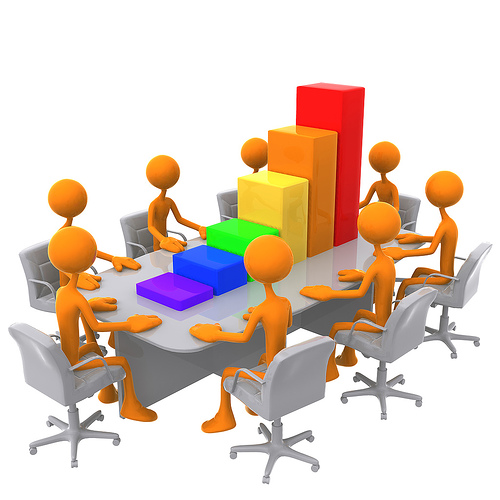 تاريخ الأعتماد بمجلس أدارة وحدة ضمان الجودة:  1/8/2021تاريخ أعتماد مجلس الكلية: 31/8/2021